GSA Council Meeting 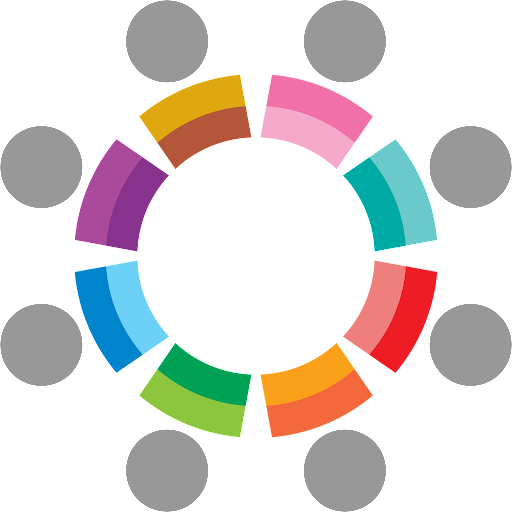 CO-20221203 GSA Council Meeting Agenda Date: Saturday, December 03rd, 2022 Time: 6:00 PM to 09:30 PM Venue: MB 14.250Save a tree. Please don't print unless it’s really necessary. Final Agenda: Attendance Sheet verification at 06:00 pm.Call to Order Called to order at 6:15PMAdoption of the Agenda Departmental and Faculty funding allocation added to the agenda.By-Elections ResultsCRO joined the meeting, gave a brief about the by-elections and left.New Directors IntroductionAkinyi, Carlos, Negarsadat introduced the council.Executives introduced themselves to the new directors.Approval of the November 06th Council Meeting Minutes All council directors approved the November Meeting MinutesApproval of executive and committee reports Executive monthly reports: President VP Internal VP External VP Academic and Advocacy VP MobilizationCommittee monthly reports: Appointments committee Hiring committee Budget and funding committee Student Life CommitteeDiscussion on hours put in by executive’s requirement as per policies.Council briefed about the policy compliant approval procedures regarding report and bursary.Standard format requested for all executive reports.All council members approved the executive monthly committee reports.Approval of the executives’ bursary Voting for executive’s bursary in accordance with new procedure.All executives’ bursaries were approved in entirety.Concordia Daycare Petition MobilizationPetition Mobilization is not required anymore as Concordia University has agreed to extend the daycare till 2025.The importance of this daycare will be conveyed to next mandate.GSA Winter Career fairMobilization plans and event details were introduced to council.Due to the huge scale of the event council directors were encouraged to participate.Goodies for student leaders and studentsInput for goodie manufacturing sought from new council members.Idea for subsidized hoodies for students (similar to the last mandate) was introduced to the council, hoodie contract will be given to same vendor as that for goodie for student leader.Voting to initiate the process for Hoodie for student was proposed.Voting was initiated.19 council directors approved it and 1 director abstained.Importance on confidentiality was emphasized so that proper and unbiased planning can be carried out.Listing the Certification ExamsProfessional certifications exam subsidy was explained to new council directors.Firm list received from ENCS and JMSB.Firm list not yet received from Arts Sci, INDI and Fine Arts, proposal to continue with existing list, and certifications can be added later on.Discussion on possible certification exams in Arts Sci, INDI and Fine Arts to help finalize the list as such fields are very diverse and do not have popular certification exams.The deadline to provide the list of certifications is set as 18th December (owing to exam period).Departmental and Faculty funding allocationAllocation and approval for funding for Departments and faculties under GSA Umbrella was presented to the council directors.Approval amounts, allocation and sample documents (financial, bylaws, forecasted budget) were presented.Voting was initiated for approval of funding allocation, and it was unanimously approved.New council directors commented on approval procedure and it was clarified by the executive.Business arising from the minutes GSA Pins/Badges were suggested for council members.Hoodie sample for studentsNew GSA Rep. for ITFANew GSA Rep. for Inter Organization Table for Female Affairs (ITFA) sought from the council as the earlier Rep. had to step down from the position.The position of GSA Rep for ITFA was explained to the new council directors.Sarah-Doreen and Akinyi stood for new GSA Rep and gave a one-minute speech on justifying their candidature.Closed Session voting was conducted for the candidates.Akinyi was selected as the student representative for ITFA.All four points from the previous ITFA meeting were shared with the council.New Business Adding new directors to committee.Adjournment Motion Number: Motion CO-20221203 -01Motion Number: Motion CO-20221203 -01Motion Agenda:BIRT adoption of agendaMovedNavneetSecondedMananForUnanimousAgainstNoneAdoptedYesMotion Number: Motion CO-20221203 -02Motion Number: Motion CO-20221203 -02Motion Agenda:BIRT move to next agendaMovedTejaswaniSecondedGauthamForUnanimousAgainstNoneAdoptedYesMotion Number: Motion CO-20221203 -03Motion Number: Motion CO-20221203 -03Motion Agenda:BIRT move to next agendaMovedNirdeshSecondedSridharanForUnanimousAgainstNoneAdoptedYesMotion Number: Motion CO-20221203 -04Motion Number: Motion CO-20221203 -04Motion Agenda:BIRT move to next agendaMovedHarmanSecondedNirdeshForUnanimousAgainstNoneAdoptedYesMotion Number: Motion CO-20221203 -05Motion Number: Motion CO-20221203 -05Motion Agenda:BIRT to adjourn meeting for a breakMovedSarah-DoreenSecondedAkinyiForUnanimousAgainstNoneAdoptedYesMotion Number: Motion CO-20221203 -06Motion Number: Motion CO-20221203 -06Motion Agenda:BIRT to call meeting back to orderMovedSarah-DoreenSecondedCarlosForUnanimousAgainstNoneAdoptedYesMotion Number: Motion CO-20221203 -07Motion Number: Motion CO-20221203 -07Motion Agenda:BIRT to move to next agendaMovedNirdeshSecondedAravindForUnanimousAgainstNoneAdoptedYesMotion Number: Motion CO-20221203 -08Motion Number: Motion CO-20221203 -08Motion Agenda:BIRT to move to next agendaMovedMananSecondedGiftyForUnanimousAgainstNoneAdoptedYesMotion Number: Motion CO-20221203 -09Motion Number: Motion CO-20221203 -09Motion Agenda:BIRT to move to next agendaMovedTejaswaniSecondedTulyForUnanimousAgainstNoneAdoptedYesMotion Number: Motion CO-20221203 -10Motion Number: Motion CO-20221203 -10Motion Agenda:BIRT to move to next agendaMovedAravindSecondedNirdeshForUnanimousAgainstNoneAdoptedYesMotion Number: Motion CO-20221203 -11Motion Number: Motion CO-20221203 -11Motion Agenda:BIRT to move to next agendaMovedGauthamSecondedCarlosForUnanimousAgainstNoneAdoptedYesMotion Number: Motion CO-20221203 -12Motion Number: Motion CO-20221203 -12Motion Agenda:BIRT to move to next agendaMovedNirdeshSecondedBansiForUnanimousAgainstNoneAdoptedYesMotion Number: Motion CO-20221203 -13Motion Number: Motion CO-20221203 -13Motion Agenda:BIRT to move to next agendaMovedAravindSecondedSarah-DoreenForUnanimousAgainstNoneAdoptedYesMotion Number: Motion CO-20221203 -14Motion Number: Motion CO-20221203 -14Motion Agenda:BIRT to move to next agendaMovedSamirSecondedNegarForUnanimousAgainstNoneAdoptedYesMotion Number: Motion CO-20221203 -15Motion Number: Motion CO-20221203 -15Motion Agenda:BIRT to adjourn the meeting.MovedMananSecondedNavaneetForUnanimousAgainstNoneAdoptedYes